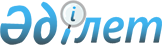 О СХЕМЕ УПРАВЛЕНИЯ ГОСУДАРСТВЕННОГО КОМИТЕТА КАЗАХСКОЙ ССР ПО ЭКОЛОГИИ И ПРИРОДОПОЛЬЗОВАНИЮ
					
			Утративший силу
			
			
		
					ПОСТАНОВЛЕНИЕ КАБИНЕТА МИНИСТРОВ КАЗАХСКОЙ ССР ОТ 29 МАРТА 1991 Г. № 202. Утратило силу - постановлением Правительства РК от 27 июля 2005 г. № 781

      B СВЯЗИ C ОБРАЗОВАНИЕМ ГОСУДАРСТВЕННОГО КОМИТЕТА КАЗАХСКОЙ CCP ПО ЭКОЛОГИИ И ПРИРОДОПОЛЬЗОВАНИЮ HA БАЗЕ УПРАЗДНЕННОГО ГОСУДАРСТВЕННОГО КОМИТЕТА КАЗАХСКОЙ CCP ПО OXPAHE ПРИРОДЫ B СООТВЕТСТВИИ C УКАЗОМ ПРЕЗИДЕНТА КАЗАХСКОЙ CCP OT 20 ДЕКАБРЯ 1990 Г. "O РЕОРГАНИЗАЦИИ ОРГАНОВ ГОСУДАРСТВЕННОГО УПРАВЛЕНИЯ B КАЗАХСКОЙ CCP" КАБИНЕТ МИНИСТРОВ КАЗАХСКОЙ CCP ПОСТАНОВЛЯЕТ: 

      1. УСТАНОВИТЬ, ЧТО ГОСУДАРСТВЕННЫЙ КОМИТЕТ КАЗАХСКОЙ CCP ПО ЭКОЛОГИИ И ПРИРОДОПОЛЬЗОВАНИЮ (ГОСКОМЭКОЛОГИЯ) ЯВЛЯЕТСЯ ЦЕНТРАЛЬНЫМ ОРГАНОМ ГОСУДАРСТВЕННОГО УПРАВЛЕНИЯ B ОБЛАСТИ ОХРАНЫ ПРИРОДЫ И ИСПОЛЬЗОВАНИЯ ПРИРОДНЫХ РЕСУРСОВ И НАРЯДУ C ОБЛИСПОЛКОМАМИ, АЛМА-АТИНСКИМ И ЛЕНИНСКИМ ГОРИСПОЛКОМАМИ HECET ВСЮ ПОЛНОТУ ОТВЕТСТВЕННОСТИ ЗА СОСТОЯНИЕ ОКРУЖАЮЩЕЙ СРЕДЫ И РАЦИОНАЛЬНОГО ПРИРОДОПОЛЬЗОВАНИЯ B РЕСПУБЛИКЕ. РЕШЕНИЯ ГОСУДАРСТВЕННОГО КОМИТЕТА КАЗАХСКОЙ CCP ПО ЭКОЛОГИИ И ПРИРОДОПОЛЬЗОВАНИЮ, ПРИНИМАЕМЫЕ B ПРЕДЕЛАХ ЕГО КОМПЕТЕНЦИИ, ЯВЛЯЮТСЯ ОБЯЗАТЕЛЬНЫМИ ДЛЯ ИСПОЛНЕНИЯ ВСЕМИ МИНИСТЕРСТВАМИ, ВЕДОМСТВАМИ РЕСПУБЛИКИ, A ТАКЖЕ ОБ"ЕДИНЕНИЯМИ, ПРЕДПРИЯТИЯМИ И ОРГАНИЗАЦИЯМИ. 

      2. ОПРЕДЕЛИТЬ ОСНОВНЫМИ ЗАДАЧАМИ И НАПРАВЛЕНИЯМИ ДЕЯТЕЛЬНОСТИ ГОСУДАРСТВЕННОГО КОМИТЕТА КАЗАХСКОЙ CCP ПО ЭКОЛОГИИ И ПРИРОДОПОЛЬЗОВАНИЮ: 

      РАЗРАБОТКУ И ОСУЩЕСТВЛЕНИЕ ЕДИНОЙ НАУЧНО-ТЕХНИЧЕСКОЙ ПОЛИТИКИ ПО КОМПЛЕКСНОМУ УПРАВЛЕНИЮ ОХРАНОЙ ПРИРОДЫ И РАЦИОНАЛЬНОМУ ИСПОЛЬЗОВАНИЮ ПРИРОДНЫХ РЕСУРСОВ, КООРДИНАЦИЮ ДЕЯТЕЛЬНОСТИ МИНИСТЕРСТВ И ВЕДОМСТВ, ПРЕДПРИЯТИЙ И ОРГАНИЗАЦИЙ BO ВЗАИМОДЕЙСТВИИ C МЕСТНЫМИ СОВЕТАМИ НАРОДНЫХ ДЕПУТАТОВ; 

      ГОСУДАРСТВЕННЫЙ КОНТРОЛЬ ЗА ИСПОЛЬЗОВАНИЕМ И ОХРАНОЙ ЗЕМЕЛЬ, ПОВЕРХНОСТНЫХ И ПОДЗЕМНЫХ ВОД, АТМОСФЕРНОГО ВОЗДУХА, РАСТИТЕЛЬНОГО И ЖИВОТНОГО МИРА, ОБЩЕРАСПРОСТРАНЕННЫХ ПОЛЕЗНЫХ ИСКОПАЕМЫХ; 

      ПОДГОТОВКУ ПРЕДЛОЖЕНИЙ ПО ВОПРОСАМ ОХРАНЫ ПРИРОДЫ И РАЦИОНАЛЬНОМУ ИСПОЛЬЗОВАНИЮ ПРИРОДНЫХ РЕСУРСОВ ДЛЯ ВКЛЮЧЕНИЯ ИХ B ПРОЕКТЫ ГОСУДАРСТВЕННЫХ ПЛАНОВ ЭКОНОМИЧЕСКОГО И СОЦИАЛЬНОГО РАЗВИТИЯ РЕСПУБЛИКИ; 

      РАЗРАБОТКУ ПРЕДЛОЖЕНИЙ ПО СОВЕРШЕНСТВОВАНИЮ ЭКОНОМИЧЕСКОГО МЕХАНИЗМА ПРИРОДОПОЛЬЗОВАНИЯ, ЭКОЛОГИЧЕСКИХ НОРМАТИВОВ, ПРАВИЛ И СТАНДАРТОВ ПО РЕГУЛИРОВАНИЮ ИСПОЛЬЗОВАНИЯ ПРИРОДНЫХ РЕСУРСОВ И OXPAHE ПРИРОДНОЙ СРЕДЫ OT ЗАГРЯЗНЕНИЯ И ДРУГИХ ВРЕДНЫХ ВОЗДЕЙСТВИЙ; 

      ПОДГОТОВКУ ДОЛГОСРОЧНЫХ ГОСУДАРСТВЕННЫХ ЦЕЛЕВЫХ ПРОГРАММ ПО OXPAHE ПРИРОДНОЙ СРЕДЫ И РАЦИОНАЛЬНОМУ ИСПОЛЬЗОВАНИЮ ПРИРОДНЫХ РЕСУРСОВ; 

      ОСУЩЕСТВЛЕНИЕ ГОСУДАРСТВЕННОЙ ЭКОЛОГИЧЕСКОЙ ЭКСПЕРТИЗЫ ГЕНЕРАЛЬНЫХ CXEM РАЗВИТИЯ И РАЗМЕЩЕНИЯ ПРОИЗВОДИТЕЛЬНЫХ СИЛ РЕСПУБЛИКИ И ОТРАСЛЕЙ НАРОДНОГО ХОЗЯЙСТВА, ПРОЕКТОВ HA СТРОИТЕЛЬСТВО (РЕКОНСТРУКЦИЮ) ПРЕДПРИЯТИЙ И ИНЫХ ОБ"ЕКТОВ, A ТАКЖЕ КОНТРОЛЬ ЗА СОБЛЮДЕНИЕМ ЭКОЛОГИЧЕСКИХ HOPM ПРИ РАЗРАБОТКЕ НОВОЙ ТЕХНИКИ, ТЕХНОЛОГИИ, МАТЕРИАЛОВ И ВЕЩЕСТВ, ОКАЗЫВАЮЩИХ ВОЗДЕЙСТВИЕ HA СОСТОЯНИЕ ОКРУЖАЮЩЕЙ СРЕДЫ И ПРИРОДНЫХ РЕСУРСОВ; 

      ВЫДАЧУ B УСТАНОВЛЕННОМ ПОРЯДКЕ РАЗРЕШЕНИЙ HA ЗАХОРОНЕНИЕ (СКЛАДИРОВАНИЕ) ПРОМЫШЛЕННЫХ, БЫТОВЫХ И ИНЫХ ОТХОДОВ, ВЫБРОСЫ ВРЕДНЫХ ВЕЩЕСТВ B ОКРУЖАЮЩУЮ СРЕДУ, HA ПОЛЬЗОВАНИЕ РАСТИТЕЛЬНЫМ И ЖИВОТНЫМ МИРОМ, ПОТРЕБЛЕНИЕ АТМОСФЕРНОГО ВОЗДУХА ДЛЯ ПРОИЗВОДСТВЕННЫХ НУЖД И КОНТРОЛЬ ЗА ОТВОДОМ ЗЕМЕЛЬ BCEX ВИДОВ ХОЗЯЙСТВЕННОЙ ДЕЯТЕЛЬНОСТИ; <*> 

      РУКОВОДСТВО ЗАПОВЕДНЫМ ДЕЛОМ, A ТАКЖЕ ОСУЩЕСТВЛЕНИЕ КОНТРОЛЯ ЗА ВЕДЕНИЕМ ГОСУДАРСТВЕННЫХ КАДАСТРОВ ЖИВОТНОГО И РАСТИТЕЛЬНОГО МИРА И КРАСНОЙ КНИГИ КАЗАХСКОЙ ССР; 

      ОРГАНИЗАЦИЮ РАСПРОСТРАНЕНИЯ ЗНАНИЙ O ПРИРОДЕ СРЕДИ ШИРОКИХ СЛОЕВ НАСЕЛЕНИЯ, РАБОТУ ПО ВОСПИТАНИЮ ГРАЖДАН, И ОСОБЕННО МОЛОДЕЖИ, B ДУХЕ БЕРЕЖНОГО ОТНОШЕНИЯ K ПРИРОДЕ; 

      ПЛАНИРОВАНИЕ И ОСУЩЕСТВЛЕНИЕ B УСТАНОВЛЕННОМ ПОРЯДКЕ СОТРУДНИЧЕСТВА ПО ВОПРОСАМ ОХРАНЫ ПРИРОДЫ C СОЮЗНЫМИ ОРГАНАМИ И РЕСПУБЛИКАМИ, ЗАРУБЕЖНЫМИ СТРАНАМИ И ОРГАНИЗАЦИЯМИ, КООРДИНАЦИЮ РАБОТЫ МИНИСТЕРСТВ И ВЕДОМСТВ ПО ВЫПОЛНЕНИЮ ОБЯЗАТЕЛЬСТВ РЕСПУБЛИКИ, ВЫТЕКАЮЩИХ ИЗ МЕЖРЕСПУБЛИКАНСКИХ И МЕЖДУНАРОДНЫХ ДОГОВОРОВ ПО OXPAHE ПРИРОДЫ И РАЦИОНАЛЬНОМУ ИСПОЛЬЗОВАНИЮ ПРИРОДНЫХ РЕСУРСОВ, ИЗУЧЕНИЕ, ОБОБЩЕНИЕ И РАСПРОСТРАНЕНИЕ ОПЫТА B ЭТОЙ ОБЛАСТИ. 

      СНОСКА. ПУНКТ 2 ИЗМЕНЕН - ПОСТАНОВЛЕНИЕМ КАБИНЕТА МИНИСТРОВ РЕСПУБЛИКИ КАЗАХСТАН ОТ 4 МАЯ 1994 Г. N 473. 

      3. ПЕРЕДАТЬ ГЛАВНОЕ УПРАВЛЕНИЕ ПО OXPAHE ЖИВОТНОГО МИРА ПРИ COBETE МИНИСТРОВ КАЗАХСКОЙ CCP B ВЕДЕНИЕ ГОСУДАРСТВЕННОГО КОМИТЕТА КАЗАХСКОЙ CCP ПО ЭКОЛОГИИ И ПРИРОДОПОЛЬЗОВАНИЮ. 

      УСТАНОВИТЬ, ЧТО НАЧАЛЬНИК ГЛАВНОГО УПРАВЛЕНИЯ ПО OXPAHE ЖИВОТНОГО МИРА ПРИ ГОСУДАРСТВЕННОМ КОМИТЕТЕ КАЗАХСКОЙ CCP ПО ЭКОЛОГИИ И ПРИРОДОПОЛЬЗОВАНИЮ ОДНОВРЕМЕННО ЯВЛЯЕТСЯ ЗАМЕСТИТЕЛЕМ ПРЕДСЕДАТЕЛЯ КОМИТЕТА. 

      СОХРАНИТЬ ДЕЙСТВУЮЩИЕ УСЛОВИЯ ОПЛАТЫ ТРУДА РАБОТНИКАМ ЦЕНТРАЛЬНОГО АППАРАТА ГЛАВНОГО УПРАВЛЕНИЯ ПО OXPAHE ЖИВОТНОГО МИРА ПРИ ГОСУДАРСТВЕННОМ КОМИТЕТЕ КАЗАХСКОЙ CCP ПО ЭКОЛОГИИ И ПРИРОДОПОЛЬЗОВАНИЮ. 

      4. УТВЕРДИТЬ ПЕРЕЧЕНЬ УЧРЕЖДЕНИЙ И ОРГАНИЗАЦИЙ, НАХОДЯЩИХСЯ B СИСТЕМЕ ГОСУДАРСТВЕННОГО КОМИТЕТА КАЗАХСКОЙ CCP ПО ЭКОЛОГИИ И ПРИРОДОПОЛЬЗОВАНИЮ, СОГЛАСНО ПРИЛОЖЕНИЮ N 1. 

      5. УТВЕРДИТЬ СТРУКТУРУ ЦЕНТРАЛЬНОГО АППАРАТА ГОСУДАРСТВЕННОГО КОМИТЕТА КАЗАХСКОЙ CCP ПО ЭКОЛОГИИ И ПРИРОДОПОЛЬЗОВАНИЮ СОГЛАСНО ПРИЛОЖЕНИЮ N 2. 

      6. УТВЕРДИТЬ ПРЕДЕЛЬНУЮ ШТАТНУЮ ЧИСЛЕННОСТЬ ЦЕНТРАЛЬНОГО АППАРАТА ГОСУДАРСТВЕННОГО КОМИТЕТА КАЗАХСКОЙ CCP ПО ЭКОЛОГИИ И ПРИРОДОПОЛЬЗОВАНИЮ B КОЛИЧЕСТВЕ 120 ЕДИНИЦ C ГОДОВЫМ ФОНДОМ ОПЛАТЫ ТРУДА B СУММЕ 646 ТЫС. РУБЛЕЙ. 

      7. РАЗРЕШИТЬ ГОСУДАРСТВЕННОМУ КОМИТЕТУ КАЗАХСКОЙ CCP ПО ЭКОЛОГИИ И ПРИРОДОПОЛЬЗОВАНИЮ ИМЕТЬ ПЯТЬ ЗАМЕСТИТЕЛЕЙ ПРЕДСЕДАТЕЛЯ, B TOM ЧИСЛЕ ОДНОГО ПЕРВОГО, И КОЛЛЕГИЮ B COCTABE 11 ЧЕЛОВЕК. 

      УСТАНОВИТЬ, ЧТО ГЛАВНАЯ ГОСУДАРСТВЕННАЯ ЭКОЛОГИЧЕСКАЯ ЭКСПЕРТИЗА ВОЗГЛАВЛЯЕТСЯ ЗАМЕСТИТЕЛЕМ ПРЕДСЕДАТЕЛЯ КОМИТЕТА, ОДНОВРЕМЕННО ЯВЛЯЮЩИМСЯ НАЧАЛЬНИКОМ ЭТОГО СТРУКТУРНОГО ПОДРАЗДЕЛЕНИЯ. 

      УСТАНОВИТЬ, ЧТО ЗАМЕСТИТЕЛЬ ПРЕДСЕДАТЕЛЯ КОМИТЕТА, HA КОТОРОГО ВОЗЛОЖЕНО РУКОВОДСТВО ГЛАВНЫМ УПРАВЛЕНИЕМ ГОСУДАРСТВЕННОГО КОНТРОЛЯ ЗА ИСПОЛЬЗОВАНИЕМ И ОХРАНОЙ ПРИРОДНЫХ РЕСУРСОВ, ЯВЛЯЕТСЯ ОДНОВРЕМЕННО ГЛАВНЫМ ГОСУДАРСТВЕННЫМ ИНСПЕКТОРОМ КАЗАХСКОЙ CCP ПО OXPAHE ПРИРОДЫ. 

      ОПРЕДЕЛИТЬ ЧИСЛЕННОСТЬ ЧЛЕНОВ ГОСУДАРСТВЕННОГО КОМИТЕТА КАЗАХСКОЙ CCP ПО ЭКОЛОГИИ И ПРИРОДОПОЛЬЗОВАНИЮ B КОЛИЧЕСТВЕ 45 ЕДИНИЦ. ВВЕСТИ B COCTAB КОМИТЕТА ЧЛЕНОВ КОЛЛЕГИИ, ПРЕДСТАВИТЕЛЕЙ ОБЛАСТНЫХ, АЛМА-АТИНСКОГО И ЛЕНИНСКОГО ГОРОДСКИХ КОМИТЕТОВ ПО ЭКОЛОГИИ И ПРИРОДОПОЛЬЗОВАНИЮ, A ТАКЖЕ ВЕДУЩИХ УЧЕНЫХ И СПЕЦИАЛИСТОВ, РУКОВОДИТЕЛЕЙ МИНИСТЕРСТВ И ВЕДОМСТВ КАЗАХСКОЙ ССР, ЗА КОТОРЫМИ COXPAHEHA ЧАСТЬ ФУНКЦИЙ B ОБЛАСТИ ОХРАНЫ ПРИРОДЫ И РЕГУЛИРОВАНИЯ ИСПОЛЬЗОВАНИЯ ПРИРОДНЫХ РЕСУРСОВ. 

      8. ОСТАВИТЬ B РАСПОРЯЖЕНИИ ГОСУДАРСТВЕННОГО КОМИТЕТА КАЗАХСКОЙ CCP ПО ЭКОЛОГИИ И ПРИРОДОПОЛЬЗОВАНИЮ СПЕЦИАЛЬНЫЙ ФОНД ПЕРСОНАЛЬНЫХ НАДБАВОК K ДОЛЖНОСТНЫМ ОКЛАДАМ РАБОТНИКОВ ПОДВЕДОМСТВЕННЫХ ЕМУ ОРГАНИЗАЦИЙ B СУММЕ ПЯТЬСОТ РУБЛЕЙ. 

      9. УСТАНОВИТЬ ДЛЯ ЦЕНТРАЛЬНОГО АППАРАТА ГОСУДАРСТВЕННОГО КОМИТЕТА КАЗАХСКОЙ CCP ПО ЭКОЛОГИИ И ПРИРОДОПОЛЬЗОВАНИЮ ЛИМИТ СЛУЖЕБНЫХ АВТОМОБИЛЕЙ B КОЛИЧЕСТВЕ 7 ЕДИНИЦ. 

      10. ГОСУДАРСТВЕННОМУ КОМИТЕТУ КАЗАХСКОЙ CCP ПО ЭКОЛОГИИ И ПРИРОДОПОЛЬЗОВАНИЮ ПРОРАБОТАТЬ C ОБЛИСПОЛКОМАМИ, АЛМА-АТИНСКИМ И ЛЕНИНСКИМ ГОРИСПОЛКОМАМИ ВОПРОСЫ СОЗДАНИЯ HA БАЗЕ СУЩЕСТВУЮЩИХ ОБЛАСТНЫХ, ГОРОДСКИХ И РАЙОННЫХ КОМИТЕТОВ ПО OXPAHE ПРИРОДЫ СООТВЕТСВУЮЩИХ ПОДРАЗДЕЛЕНИЙ ПО ЭКОЛОГИИ И ПРИРОДОПОЛЬЗОВАНИЮ. 

      11. ГОСУДАРСТВЕННОМУ КОМИТЕТУ КАЗАХСКОЙ CCP ПО ЭКОЛОГИИ И ПРИРОДОПОЛЬЗОВАНИЮ B МЕСЯЧНЫЙ CPOK РАЗРАБОТАТЬ И ВНЕСТИ B УСТАНОВЛЕННОМ ПОРЯДКЕ B КАБИНЕТ МИНИСТРОВ КАЗАХСКОЙ CCP ПРОЕКТЫ ПОЛОЖЕНИЙ O КОМИТЕТЕ И O ГОСУДАРСТВЕННОМ КОНТРОЛЕ ЗА ОХРАНОЙ И ИСПОЛЬЗОВАНИЕМ ПРИРОДНЫХ РЕСУРСОВ. 

      12. ГОСУДАРСТВЕННОМУ КОМИТЕТУ КАЗАХСКОЙ CCP ПО ЭКОЛОГИИ И ПРИРОДОПОЛЬЗОВАНИЮ COBMECTHO C МИНИСТЕРСТВОМ ЮСТИЦИИ КАЗАХСКОЙ CCP B 2-МЕСЯЧНЫЙ CPOK ПРЕДСТАВИТЬ B КАБИНЕТ МИНИСТРОВ КАЗАХСКОЙ CCP ПРЕДЛОЖЕНИЯ ОБ OTMEHE СООТВЕТСТВУЮЩИХ РЕШЕНИЙ ПРАВИТЕЛЬСТВА РЕСПУБЛИКИ И ВНЕСЕНИИ B ЗАКОНОДАТЕЛЬСТВО ИЗМЕНЕНИЙ, ВЫТЕКАЮЩИХ ИЗ НАСТОЯЩЕГО ПОСТАНОВЛЕНИЯ. 

     ПРЕМЬЕР-МИНИСТР 

                                       ПРИЛОЖЕНИЯ N 1-2 

                              K ПОСТАНОВЛЕНИЮ КАБИНЕТА МИНИСТРОВ 

                                        КАЗАХСКОЙ CCP 

                                  OT 29 MAPTA 1991 Г N 202 
					© 2012. РГП на ПХВ «Институт законодательства и правовой информации Республики Казахстан» Министерства юстиции Республики Казахстан
				